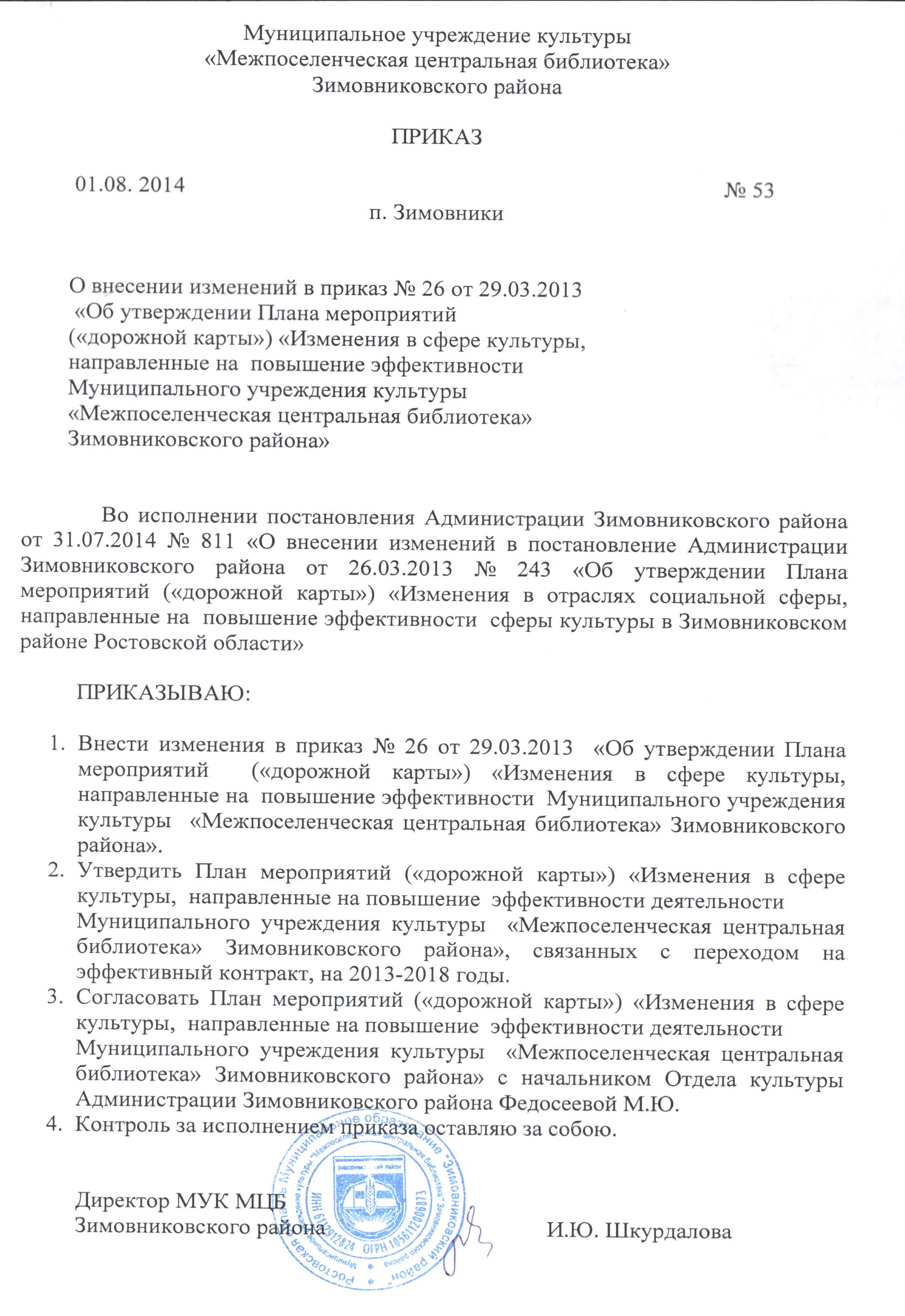 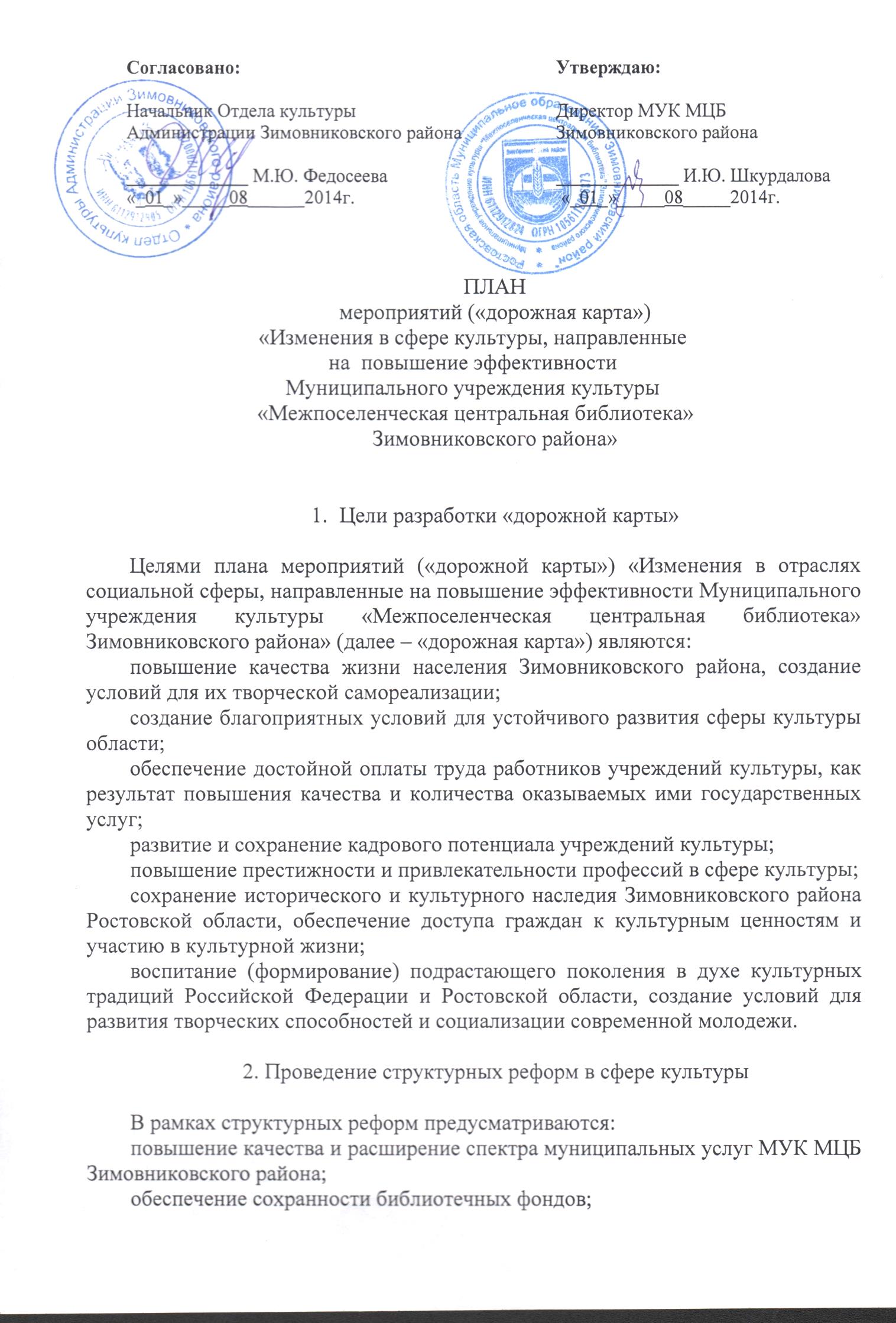 обеспечение равного доступа населения к услугам МУК МЦБ Зимовниковского района, информации и глобальным информационным ресурсам;создание условий для повышения качества и конкурентоспособности услуг, предоставляемых МУК МЦБ Зимовниковского района;совершенствование системы компьютеризации и информатизации МУК МЦБ Зимовниковского района;осуществление модернизации и развитие инфраструктуры МУК МЦБ Зимовниковского района;выдвижение достижений МУК МЦБ Зимовниковского района на областной, региональный, российский культурный уровень;обеспечение совершенствования организационных, экономических и правовых механизмов развития МУК МЦБ Зимовниковского района.3. Целевые показатели (индикаторы) развития сферыкультуры и меры, обеспечивающие их достижение3.1. С ростом эффективности и качества оказываемых услуг будут достигнуты следующие целевые показатели (индикаторы):3.1.1. Коэффициент динамики количества библиографических записей в сводном электронном каталоге библиотек Ростовской области (по сравнению с предыдущим годом):(коэффициент динамики)       3.1.2. Доля муниципальных библиотек, подключенных к информационно-коммуникационной сети «Интернет», в общем количестве библиотек Зимовниковского района:(процентов)      3.1.3. Увеличение посещаемости МУК МЦБ Зимовниковского района (по отношению к 2013 году):(процентов)3.1.4. Увеличение количества предоставляемых дополнительных услуг МУК МЦБ Зимовниковского района  (по отношению к 2013 году): (процентов)3.1.5. Оптимизация численности работников МУК МЦБ Зимовниковского района: (процентов)3.2. Мерами, обеспечивающими достижение целевых показателей (индикаторов) развития МУК МЦБ Зимовниковского района, являются:3.2.1. создание механизма стимулирования работников МУК МЦБ Зимовниковского района, оказывающих услуги (выполняющих работы) различной сложности, включающего установление более высокого уровня заработной платы, обеспечение выполнения требований к качеству оказания услуг, прозрачное формирование оплаты труда, внедрение современных норм труда, направленных на повышение качества оказания муниципальных услуг;3.2.2. поэтапный рост оплаты труда работников МУК МЦБ Зимовниковского района, достижение целевых показателей по доведению уровня оплаты труда (средней заработной платы) работников учреждений культуры до средней заработной платы в Ростовской области в соответствии с Указом Президента Российской Федерации от 07.05.2012 № 597 «О мероприятиях по реализации государственной социальной политики»; постановлением Администрации Зимовниковского района  от 03.08.2012 №702  «О повышении заработной платы отдельным категориям работников муниципальных учреждений»;3.2.3. обновление квалификационных требований к работникам, переобучение, повышение квалификации, приток квалифицированных кадров, создание предпосылок для появления в конкурентоспособных специалистов и менеджеров, сохранение и развитие кадрового потенциала работников МУК МЦБ Зимовниковского района;4. Мероприятия по совершенствованию оплатытруда работников МУК МЦБ Зимовниковского района        4.1. Разработка и проведение мероприятий по совершенствованию оплаты труда работников МУК МЦБ Зимовниковского района должны осуществляться в соответствии с распоряжением Правительства Российской Федерации от 28.12.2012 № 2606-р, постановление Правительства Ростовской области от 27.02.2013 г. № 93 постановлением Администрации Зимовниковского района  от 03.08.2012 №702  «О повышении заработной платы отдельным категориям работников муниципальных учреждений».             При планировании размеров средств, направляемых на повышение заработной платы работников МУК МЦБ Зимовниковского района объемы финансирования должны соотноситься с выполнением показателей эффективности и достижением целевых показателей (индикаторов).4.2. Показателями (индикаторами), характеризующими эффективностьмероприятий по совершенствованию оплаты труда работников МУК МЦБ Зимовниковского района, являются:4.2.1. Динамика примерных (индикативных) значений соотношения средней заработной платы работников МУК МЦБ Зимовниковского района, повышение оплаты труда которых предусмотрено Указом Президента Российской Федерации от 07.05.2012 № 597 «О мероприятиях по реализации государственной социальной политики», и средней заработной платы в Ростовской области:(процентов)4.2.2. Среднемесячная заработная плата работников муниципальных учреждений культуры:(рублей)5. Основные мероприятия, направленные на повышение эффективности и качества предоставляемых услуг в сфере культуры, связанные с переходом на эффективный контрактДиректор МУК МЦБ Зимовниковского района                                              И.Ю. Шкурдалова2012 год2013 год2014 год2015 год2016 год2017 год2018 год1,21,31,41,51,61,71,82012 год  2013 год 2014 год  2015 год 2016 год  2017 год 2018 год 1001001001001001001002012 год2013 год2014 год2015 год2016 год2017 год2018 год000,0080,0090,10,10,12012 год2013 год2014 год2015 год2016 год2017 год2018 год0010152025302012 год2013 год2014 год2015 год2016 год2017 год2018 год002468102013 год2014 год2015 год2016 год2017 год2018 год57,765,174,382,4100,0100,02013 год2014 год2015 год2016 год2017 год2018 год12477,41545219152231943101934028,0№ п/пНаименование мероприятийРезультатОтветственный исполнительСроки исполнения12345Раздел I. Совершенствование системы оплаты трудаРаздел I. Совершенствование системы оплаты трудаРаздел I. Совершенствование системы оплаты трудаРаздел I. Совершенствование системы оплаты трудаРаздел I. Совершенствование системы оплаты труда1.1.Проведение мероприятий с учетом специфики отрасли по возможному привлечению на повышение заработной платы не менее одной трети средств, получаемых за счет реорганизации неэффективных учреждений, а также по возможному привлечению средств от приносящей доход деятельностиинформация в Отдел культуры Администрации Зимовниковского районаДиректор Главный бухгалтер2013 – 2018 годы1.2.Формирование штатной численности в учреждениях культуры с учетом разработанных Минкультуры области методических рекомендаций по формированию штатной численности учреждений с учетом отраслевой спецификиПриказ МУК МЦБ Зимовниковского районаДиректорГлавный бухгалтер 2014 – 2017 годы1.3.Внесение изменений в Положение об оплате труда работников МУК МЦБ Зимовниковского района Приказ МУК МЦБ Зимовниковского районаДиректорГлавный бухгалтерПредседатель профсоюзного комитета2013 годРаздел II. Создание прозрачного механизма оплаты труда руководителя МУК МЦБ Зимовниковского районаРаздел II. Создание прозрачного механизма оплаты труда руководителя МУК МЦБ Зимовниковского районаРаздел II. Создание прозрачного механизма оплаты труда руководителя МУК МЦБ Зимовниковского районаРаздел II. Создание прозрачного механизма оплаты труда руководителя МУК МЦБ Зимовниковского районаРаздел II. Создание прозрачного механизма оплаты труда руководителя МУК МЦБ Зимовниковского района2.1.Организация мероприятий по представлению руководителем МУК МЦБ Зимовниковского района сведений о доходах, об имуществе и обязательствах имущественного характера руководителя, его супруги (супруга) и несовершеннолетних детей, а также граждан, претендующих на занятие должностей руководителей учрежденийтрудовой договорОтдела культуры Администрации Зимовниковского района с директором МУК МЦБЗимовниковского района Директор2013 – 2018 годыРаздел III. Развитие кадрового потенциала работников МУК МЦБ Зимовниковского района Раздел III. Развитие кадрового потенциала работников МУК МЦБ Зимовниковского района Раздел III. Развитие кадрового потенциала работников МУК МЦБ Зимовниковского района Раздел III. Развитие кадрового потенциала работников МУК МЦБ Зимовниковского района Раздел III. Развитие кадрового потенциала работников МУК МЦБ Зимовниковского района 3.1.Осуществление мероприятий по обеспечению соответствия работников МУК МЦБ Зимовниковского района обновленным квалификационным требованиям, в том числе на основе повышения квалификации и переподготовки работников МУК МЦБЗимовниковского района информация в Отдел культуры Администрации Зимовниковского районаЗаведующая методическим отделомЗаведующая отделом обслуживанияЗаведующая отделом БИЦ2013 – 2018 годы3.2.Проведение мероприятий по организации заключения дополнительных соглашений к трудовым договорам (новых трудовых договоров) с работниками МУК МЦБ Зимовниковского района в связи с введением эффективного контрактатрудовые договоры с работниками МУК МЦБ Зимовниковского районаБухгалтер 1 категории2013 – 2018 годы3.3.Направление в Отдел культуры Администрации Зимовниковского района информации об анализе лучших практик внедрения эффективного контракта, предусмотренного Программой поэтапного совершенствования системы оплаты труда в государственных (муниципальных) учреждениях на 2012 – 2018 годы, утвержденной распоряжением Правительства Российской Федерации от 26.11.2012 № 2190-ринформация в Отдел культуры Администрации Зимовниковского района Главный бухгалтережегодно, 
до 15 июля, 
с 2013 по 2018 год3.4.Обеспечение дифференциации оплаты труда основного и прочего персонала, оптимизация расходов на административно-управленческий персонал МУК МЦБ  Зимовниковского района, с учетом предельной доли расходов на оплату их труда в фонде оплаты труда учреждения – не более 40 процентовприказ МУК МЦБ Зимовниковского районаГлавный бухгалтер2013 – 2014 годыРаздел IV. Независимая оценка качества работы 
МУК МЦБ  Зимовниковского районаРаздел IV. Независимая оценка качества работы 
МУК МЦБ  Зимовниковского районаРаздел IV. Независимая оценка качества работы 
МУК МЦБ  Зимовниковского районаРаздел IV. Независимая оценка качества работы 
МУК МЦБ  Зимовниковского районаРаздел IV. Независимая оценка качества работы 
МУК МЦБ  Зимовниковского района4.1.Участие в работе по реализации независимой системы оценки качества работы МУК МЦБ  Зимовниковского района приказ МУК МЦБ Зимовниковского районаДиректор Заведующая методическим отделомежегодно4.2.Участие в  общественном совете по проведению независимой оценки качества работы МУК МЦБ Зимовниковского района и составлению рейтингов с участием общественных организаций, профессиональных сообществ и независимых экспертовприказ МУК МЦБ Зимовниковского районаЗаведующая методическим отделомЗаведующая отделом обслуживанияЗаведующая отделом БИЦ Председатель профсоюзного комитета2014 год4.3.Обеспечение организационно-технического сопровождения деятельности МУК МЦБ Зимовниковского района  приказ МУК МЦБ Зимовниковского районаДиректор ежегодно4.4Активизация участия социально ориентированных некоммерческих организаций в проведении независимой оценкиинформация в Отдел культуры Администрации Зимовниковского районаЗаведующая методическим отделомежегодно4.5Обеспечение открытости и доступностиинформации о деятельности МУК МЦБ Зимовниковского районасайт МУК МЦБ Зимовниковского района, размещение информации на сайтеЗаведующая отделом БИЦ ежегодно4.6Проведение мониторинга работы МУК МЦБ Зимовниковского района, формирование независимой оценки качества работы, составление рейтингов  деятельности в соответствии с принятыми нормативными и методическими документамипубликация рейтингов деятельности, разработка и утверждение планов работы МУК МЦБ Зимовниковского районаЗаведующая отделом обслуживанияЗаведующая отделом БИЦ ежегодно4.7Проведение информационной кампании в средствах массовой информации, в том числе с использованием информационно-телекоммуникационной сети «Интернет», о функционировании независимой оценки качества МУК МЦБ Зимовниковского района повышение информированности потребителей услуг и общественности о проведении независимой оценкиЗаведующая отделом обслуживанияЗаведующая отделом БИЦ ежегодно4.8Проведение мониторинга функционирования независимой системы оценки качества работы МУК МЦБ Зимовниковского района отчет о реализации независимой системы оценки качества работы МУК МЦБ  Зимовниковского района; заполнение форм отчетности в соответствии с приказом Минтруда России от 31.05.2013 № 234а (приложение № 2, раздел 3)Директор Заведующая методическим отделомежегодноРаздел V. Сопровождение «дорожной карты»Раздел V. Сопровождение «дорожной карты»Раздел V. Сопровождение «дорожной карты»Раздел V. Сопровождение «дорожной карты»Раздел V. Сопровождение «дорожной карты»5.1.Согласование  Отделом культуры Администрации Зимовниковского района «дорожной карты» в сфере культуры направленные на  повышение эффективности деятельности МУК МЦБ Зимовниковского района» приказ МУК МЦБ  Зимовниковского районаДиректор2013 – 2018 годы5.2.Подготовка и согласование постановления Администрации Зимовниковского района, предусматривающего утверждение «дорожной карты», содержащего  целевые индикаторы развития отрасли, оптимизацию структуры и определение динамики значений соотношений средней заработной платы работников учреждений культуры, определенных Указом Президента Российской Федерации от 07.05.2012 № 597, и средней заработной платы в Ростовской области в 2012 – 2018 годахпостановление Администрации Зимовниковского районаДиректорПредседатель профсоюзного комитетаI полугодие 2014 г.5.3.Разработка и утверждение МУК МЦБ Зимовниковского района плана мероприятий по повышению эффективности деятельности учреждения в части оказания муниципальных услуг (выполнения работ) на основе целевых показателей деятельности учреждения, совершенствованию системы оплаты труда соответствующих категорий работников (по согласованию с               Отделом культуры Администрации Зимовниковского района)приказ МУК МЦБ  Зимовниковского районаДиректор1 полугодие 2014 г.